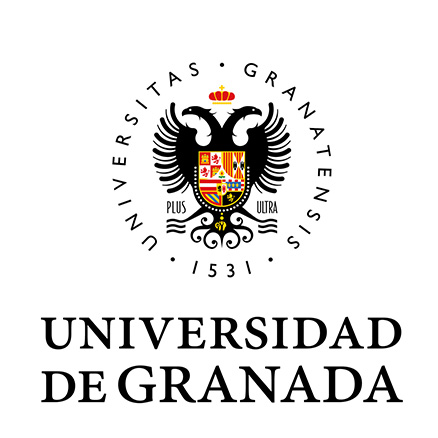 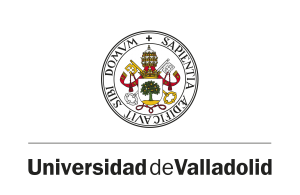 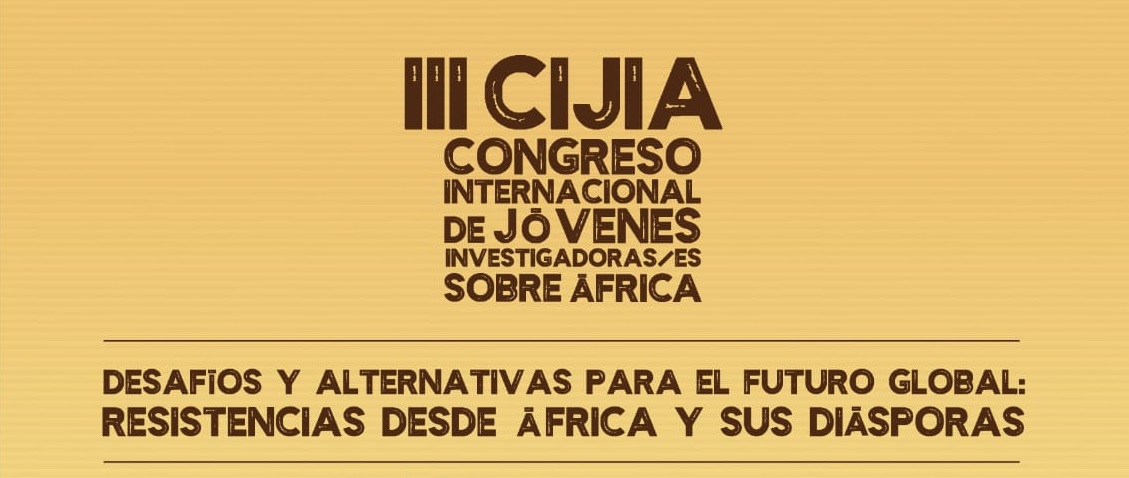 Granada, 14 y 15 de septiembre de 2023Formulario Propuesta de Paneles/ Panels Proposal Form/Formulaire de proposition de panelsNombre y Apellidos de las/os coordinadoras/esPanel coordinators Name and SurnameCoordinateurs du panel Nom et prénomInstituciónInstitutionCorreo ElectrónicoEmail AddressAdresse E-mailTeléfono de contactoPhone numberTéléphone de contactBiografía de las/os coordinadoras/os(Entre 150-200 palabras)Coordinators  biography(Between 150-200 words)Coordinators  biography(Between 150-200 words)Título del PanelPanel TitleTitre du panelResumen(Entre 300-500 palabras)Abstract(Between 300-500 words)Resumé (entre 300-500 mots)Palabras clave (5 palabras) Keywords (5 words)Mots clés (5 mots)Relación de participantes en el panel y título de las comunicaciones(mínimo 4 participantes)List of panel participants and title of the communications(minimum 4 participants)Liste des participants au panel et titre des communications(minimum 4 participants)